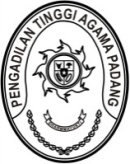 PENGADILAN TINGGI AGAMA PADANGKEPUTUSAN KETUA PENGADILAN TINGGI AGAMA PADANGNOMOR : TENTANGPENPEMBENTUKAN TIM PEMBANGUNAN ZONA INTEGRITAS MENUJU WILAYAH BEBAS KORUPSI DAN WILAYAH BIROKRASI BERSIH DAN MELAYANIPADA PENGADILAN TINGGI AGAMA PADANGKETUA PENGADILAN TINGGI AGAMA PADANG,Menimbang	:	a.	bahwa dalam rangka pembinaan karir, telah dilaksanakan promosi dan mutasi serta adanya aparatur Pengadilan Tinggi Agama Padang yang meninggal dunia menyebabkan perubahan formasi pada Pengadilan Tinggi Agama Padang, maka dipandang perlu menetapkan kembali Tim Pembangunan Zona Integritas Menuju Wilayah Bebas Korupsi dan Wilayah Birokrasi Bersih dan Melayani pada Pengadilan Tinggi Agama Padang;		b.	bahwa mereka yang namanya tersebut dalam lampiran keputusan ini, dianggap mampu dan memenuhi syarat untuk ditunjuk sebagai menjadi Tim Pembangunan Zona Integritas Menuju Wilayah Bebas Korupsi dan Wilayah Birokrasi Bersih dan Melayani Pada Pengadilan Tinggi Agama Padang;Mengingat	:	1. 	Undang-Undang Nomor 3 Tahun 2009 tentang Perubahan Kedua atas Undang-Undang Nomor 14 Tahun 1985 tentang Mahkamah Agung;Undang-Undang Nomor 48 Tahun 2009 tentang Kekuasaan Kehakiman;Undang-Undang Nomor 50 Tahun 2009 tentang Perubahan Kedua atas Undang-Undang Nomor 7 Tahun 1989 tentang Peradilan Agama;Undang-Undang Nomor 20 Tahun 2023 tentang Aparatur Sipil Negara;Peraturan Menteri Pendayagunaan Aparatur Negara dan Reformasi Birokrasi Nomor 90 Tahun 2021 tentang Pembangunan dan Evaluasi Zona Integritas Menuju Wilayah Bebas dari Korupsi dan Wilayah Birokrasi Bersih dan Melayani di Instansi Pemerintah;Keputusan Ketua Mahkamah Agung RI Nomor 75A/KMA/SK/IV/2019 tentang Pembentukan Tim Reformasi Birokrasi dan Pembangunan Zona Integritas Di Lingkungan Mahkamah Agung dan badan Peradilan di bawahnya;	Dengan mencabut Keputusan Ketua Pengadilan Tinggi Agama Padang 
W3-A/2272/OT.01.2/VIII/2023 tanggal 29 Agustus 2023 tentang Pembentukan Tim Pembangunan Zona Integritas Menuju Wilayah Bebas Korupsi dan Wilayah Birokrasi Bersih dan Melayani pada Pengadilan Tinggi Agama Padang.MEMUTUSKAN:Menetapkan	:	KEPUTUSAN KETUA PENGADILAN TINGGI AGAMA PADANG TENTANG PEMBENTUKAN TIM PEMBANGUNAN ZONA INTEGRITAS MENUJU WILAYAH BEBAS KORUPSI DAN WILAYAH BIROKRASI BERSIH DAN MELAYANIPADA PENGADILAN TINGGI AGAMA PADANG;KESATU	:	Membentuk Tim Pembangunan Zona Integritas Menuju Wilayah Bebas Korupsi dan Wilayah Birokrasi Bersih dan Melayani pada Pengadilan Tinggi Agama Padang dengan susunan sebagaimana tersebut dalam lampiran I keputusan ini;KEDUA	:	Tim melaksanakan tugas sesuai yang tercantum pada lampiran II keputusan ini;KETIGA	:	Keputusan ini mulai berlaku pada tanggal ditetapkan dengan ketentuan jika terdapat kekeliruan akan diperbaiki sebagaimana mestinya.Ditetapkan di PadangPada tanggal 18 Januari 2024KETUA PENGADILAN TINGGI AGAMA PADANG,Dr. H. ABD. HAMID PULUNGAN, S.H., M.HNIP. 195807051986031001Tembusan:- Yml. Ketua Kamar Agama Mahkamah Agung RI;- Yth. Direktur Jenderal Badan Peradilan Agama Mahkamah Agung RI;- Yth. Ketua Pengadilan Agama se Sumatera Barat.LAMPIRAN I KEPUTUSAN KETUAPENGADILAN TINGGI AGAMA PADANGNOMOR	:	TANGGAL	: 18 JANUARI 2024TIM PEMBANGUNAN ZONA INTEGRITAS MENUJU WILAYAH BEBAS KORUPSI DAN WILAYAH BIROKRASI BERSIH DAN MELAYANIPADA PENGADILAN TINGGI AGAMA PADANGPembina	: Ketua Pengadilan Tinggi Agama PadangKetua	: Wakil Ketua Pengadilan Tinggi Agama PadangKoordinator Teknikal	: Panitera Pengadilan Tinggi Agama PadangKoordinator Operasional 	: Sekretaris Pengadilan Tinggi Agama PadangArea Manajemen Perubahan	Koordinator 	: Drs. Nurhafizal, S.H., M.H.Anggota 	:	1.	Ismail, S.H.I., M.A.Hj. Alifah, S.H.H. Kutung Saraini, S.Ag.Nelly Oktavia, S.H.Elsa Rusdiana, S.E.Efri SukmaNovia Mayasari, S.E.Area Penataan TatalaksanaKoordinator	:	Drs. H. Syafri Amrul, M.H.I.Anggota	:	1.	Drs. H. M. Nasrul K., S.H., M.H.Drs. SyafruddinH. Damris, S.H.Nora Oktavia, S.H.Nurasiyah Handayani Rangkuti, S.H.Richa Meiliyana Rachmawati, A.Md.A.B.Yova Nelindy, A.Md.Nurfadilla, S.I.P.Area Penataan Sistem Manajemen SDMKoordinator	:	Drs. H. Abdul Jabar, M.H.Anggota	:	1.	Mukhlis, S.H.Drs. DaryamurniRifka Hidayat, S.H., M.M.Berki Rahmat, S.Kom.Mursyidah, S.AP.Arya Jaya Shentika, S.H.Area Penguatan Akuntabilitas KinerjaKoordinator	:	Drs. Drs, H. Abdul Hadi, M.H.I.Anggota	:	1.	H. M. Yazid ZA., S.H., M.H.Drs. MawardiElvi Yunita, S.H., M.H.Riccelia Junifa, S.E.Nella Agustri, S.E.Area Penguatan PengawasanKoordinator	:	Drs. Najamuddin, S.H., M.H.Anggota	: 1.	H. Masdi, S.H.Riswan, S.H.Millia Sufia, S.E., S.H., M.M.Fitrya Rafani, S.Kom.Yasirli Amri, S.Kom.Fitria Irma Ramadhani Lubis, A.Md.A.B.Jelsita Novi, S.H.Area Peningkatan Kualitas Pelayanan PublikKoordinator	:	Drs. Bahrul Amzah, M.H.Anggota	:	1.	Dra. SyuryatiEnjer Sades, S.H.Aidil Akbar, S.E.Masfadhlul Karmi, S.AP.Ade Armawi Paypas, S.Kom.Nurfadilla, S.I.P.Rinaldi Orlando, A.Md.A.B.KETUA PENGADILAN TINGGI AGAMAPADANG,Dr. H. ABD. HAMID PULUNGAN, S.H., M.HNIP. 195807051986031001LAMPIRAN II KEPUTUSAN KETUAPENGADILAN TINGGI AGAMA PADANGNOMOR	:	TANGGAL	: 18 JANUARI 2024URAIAN TUGAS TIM PEMBANGUNAN ZONA INTEGRITAS MENUJU WILAYAH BEBAS KORUPSI DAN WILAYAH BIROKRASI BERSIH MELAYANIPADA PENGADILAN TINGGI AGAMA PADANGArea Manajemen PerubahanManajemen Perubahan bertujuan untuk mentransforrnasi sistem dan mekanisme kerja organisasi serta mindset (pola pikir} dan cultureset (cara kerja) individu ASN menjadi lebih adaptif, inovatif, responsive, profesional, dan berintegritas sehingga dapat memenuhi tuntutan perkembangan zaman dan kebutuhan masyarakat yang semakin meningkat. Kondisi yang ingin dicapai pada area perubahan ini:terjadinya perubahan pola pikir dan budaya kerja pada unit kerja yang diusulkan sebagai Zona Integritas menuju WBK/WBBM; dan menurunnya resiko kegagalan yang disebabkan kemungkinan timbulnya resistensi terhadap perubahan. terimplementasinya Core Value ASN Berakhlak (berorientasi pelayanan, akuntabel, kompeten, harmonis, loyal, adaptif dan kolaboratif)Area Penataan TatalaksanaPenataan tatalaksana bertujuan untuk meningkatkan efisiensi dan efektivitas sistem, proses, dan prosedur kerja yang jelas, efektif, efisien, dan terukur pada Zona Integritas menuju WBK/WBBM. Target yang ingindicapai pada masing-masing program ini adalah:meningkatnya penggunaan teknologi informasi dalam proses penyelenggaraan manajemen pemerintahan; meningkatnya efisiensi dan efektivitas proses manajemen pemerintahan; dan meningkatnya kinerja unit kerja/ satuan kerjaArea Penataan Sistem Manajemen SDMPenataan sistem manajemen SDM aparatur bertujuan untuk meningkatkan profesionalisme SOM aparatur pada Zona Integritas Menuju WBK/WBBM. Target yang ingin dicapai melalui program ini adalah:meningkatnya ketaatan terhadap pengelolaan SDM aparatur;meningkatnya transparansi dan akuntabilitas pengelolaan SDM aparatur;meningkatnya disiplin SDM aparatur; meningkatnya efektivitas manajemen SDM aparatur; dan meningkatnya profesionalisme SDM.Area Penguatan Akuntabilitas KinerjaAkuntabilitas kinerja adalah perwujudan kewajiban suatu instansi pemerintah untuk mempertanggungjawabkan keberhasilan/kegagalan pelaksanaan program dan kegiatan dalam mencapai misi dan tujuan organisasi. Program ini bertujuan untuk meningkatkan kapasitas dan akuntabilitas kinerja instansi pemerintah. Target yang ingin dicapai  melalui program ini adalah :meningkatnya kinerja instansi pemerintah; danmeningkatnya akuntabilitas instansi pemerintah;Area Penguatan PengawasanPenguatan pengawasan bertujuan untuk meningkatkan penyelenggaraan pemerintahan yang bersih dan bebas KKN pada masing­masing instansi pemerintah. Target yang ingin dicapai melalui program ini adalah:meningkatnya kepatuhan terhadap pengelolaan keuangan negara oleh masing-masing instansi pemerintah;menurunnya tingkat penyalahgunaan wewenang pada unit kerja. Meningkatkan sistem integritas di uit kerja dalam upaya pencegahan KKNArea Peningkatan Kualitas Pelayanan PublikPeningkatan kualitas pelayanan publik merupakan suatu upaya untuk meningk.atkan kualitas dan inovasi pelayanan publik pada masing­masing instansi pemerintah secara berkala sesuai kebutuhan dan harapan masyarakat. Disamping itu, peningkatan kualitas pelayanan publik dilakukan untuk membangun kepercayaan masyarakat terhadap penyelenggara pelayanan publik dalam rangka peningkatan kesejahteraan masyarakat dengan menjadikan keluhan masyarakat sebagai sarana untuk melakukan perbaikan pelayanan publik. Target yang ingin dicapai melalui program peningkatan kualitas pelayanan publik ini adalah:meningkatnya kualitas pelayanan publik (lebih cepat, lebih murah, lebih aman, dan lebih mudah dijangkau) pada instansi pemerintah;meningkatnya jumlah unit pelayanan yang memperoleh standardisasi pelayanan nasional dan/atau internasional pada instansi pemerintah; dan meningkatnya indeks kepuasan masyarakat terhadap penyelenggaraan pelayanan publik oleh masing-masing instansi pemerintah;Uraian lengkap kriteria pada tiap area dapat mempedomani Peraturan Menteri Pendayagunaan Aparatur Negara dan Reformasi Birokrasi Nomor 90 Tahun 2021 tentang Pembangunan dan Evaluasi Zona Integritas Menuju Wilayah Bebas dari Korupsi dan Wilayah Birokrasi Bersih dan Melayani di Instansi Pemerintah.KETUA PENGADILAN TINGGI AGAMAPADANG,Dr. H. ABD. HAMID PULUNGAN, S.H., M.HNIP. 195807051986031001